BANCO AGRÍCOLA DE LA REPUBLICA DOMINICANAFORMULARIO DE INFORMACION SOBRE EL OFERENTEADQUISICION DEL LICENCIAMIENTO, IMPLEMENTACION, SOPORTE Y MANTENIMIENTO DE UN SOFTWARE PARA LA GENERACIÓN Y GESTIÓN DE REPORTERIA REGULATORIA ESTANDARIZADA HACIA LA SUPERINTENDENCIA DE BANCOSDIRECCION DE SERVICIOS ADMINISTRATIVOS – SECCIÓN DE COMPRAS Y CONTRATACIONES[El Oferente deberá completar este formulario de acuerdo con las instrucciones siguientes. No se aceptará ninguna alteración a este formulario ni se aceptarán sustitutos.]Fecha: _______________________________NO. EXPEDIENTE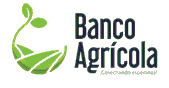 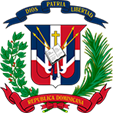 BAGRICOLA-CCC-PEEX-2023-0005SNCC.F.0421.  Nombre o Razón Social del Oferente:  [indicar el nombre jurídico del Oferente]2.  Si se trata de una asociación temporal o Consorcio, nombre jurídico de cada miembro: [indicar el nombre jurídico de cada miembro del Consorcio]3.  RNC del Oferente: 4.  RPE del Oferente: [indicar el número del Registro de Proveedores del Estado]5.  Domicilio legal del Oferente: 6.  	Información del Representante autorizado del Oferente:	Nombre: [indicar el nombre del representante autorizado]	Dirección: [indicar la dirección del representante autorizado]Números de teléfono y fax: [indicar los números de teléfono y fax del representante autorizado]Dirección de correo electrónico: [indicar la dirección de correo electrónico del representante autorizado]